Etant déjà en CTSD la semaine dernière, cette déclaration sera brève : le SNUipp dénonce une fois encore les suppressions de postes dans l’Indre, soutient les actions de parents d’élève et d’enseignants qui ont lieu partout dans le département, comme on a pu le constater sous les fenêtres de l’Inspection la semaine dernière. Les parents d’élève et les élus d’Argenton, de Neuvy,  de St Gaultier, d’Issoudun, du Pêchereau, de La Pingaudière et la liste n’est pas exhaustive….. occupent les écoles, distribuent des tracts, font signer des pétitions, prennent sur leur temps personnel pour défendre les conditions d’apprentissage de leurs enfants. Ils ne peuvent que constater  que la logique comptable absurde de ce gouvernement continue.Il faut mettre un terme à la mise à sac de notre système d’éducation. Sous couvert d’économie, de plan de rigueur, tous les prétextes sont bons pour encore tirer sur l’ambulance. Nous n’avons de cesse de répéter les conséquences désastreuses qu’auront ces nouvelles suppressions, cet étouffement.           Les propositions que vous nous avez faites et celles que vous ferez aujourd’hui comportent certes quelques changements mais n’aurez pas notre approbation. Les mesures ne sont pas en adéquation avec l’ambition de faire réussir tous les élèves défendue depuis toujours par la FSU, qui nécessite d’autres choix, notamment budgétaires. 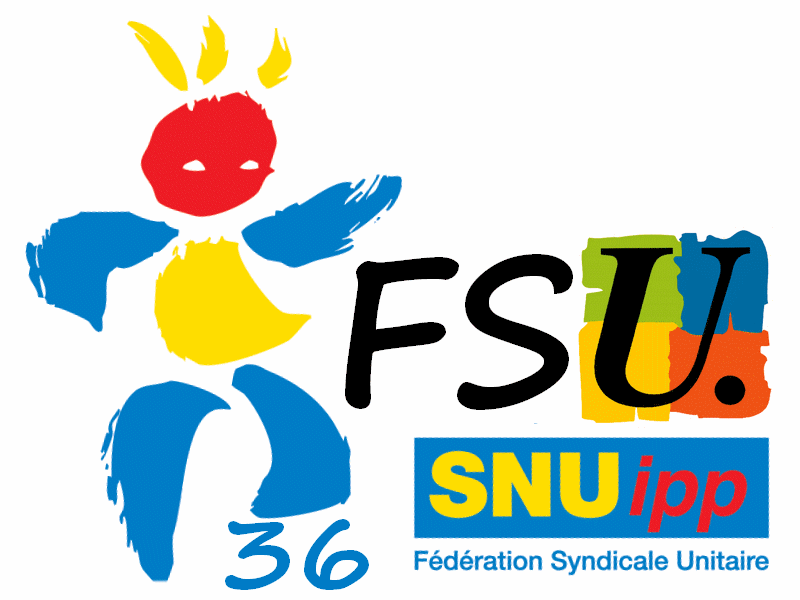 Déclaration du SNUipp/FSU CTSD du 10 février 2012.